Приложение 9День пятый «Математика – царица наук»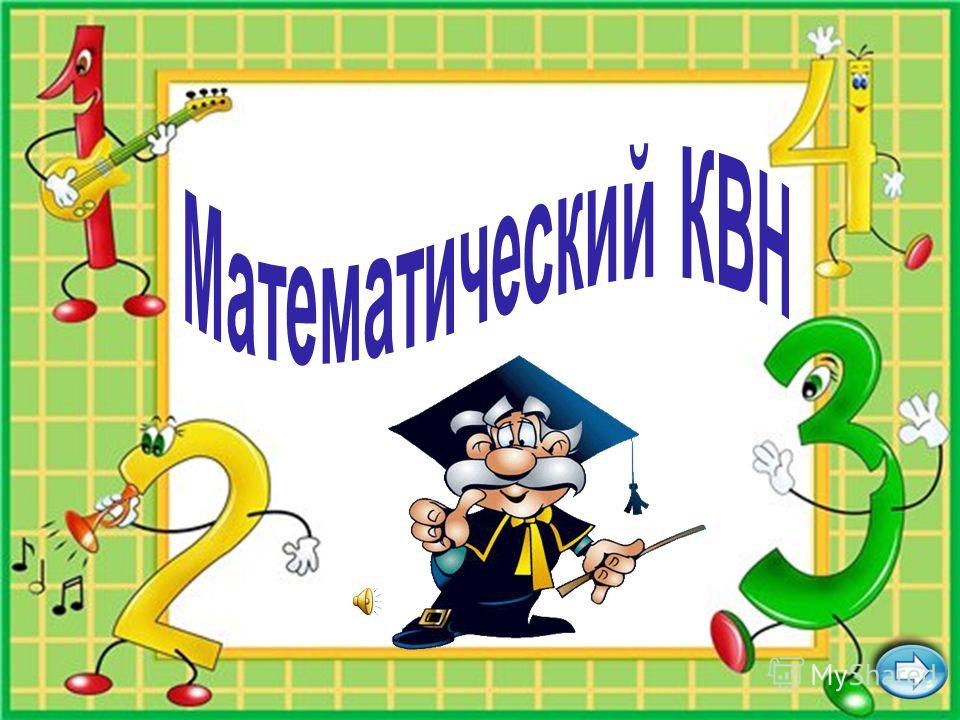 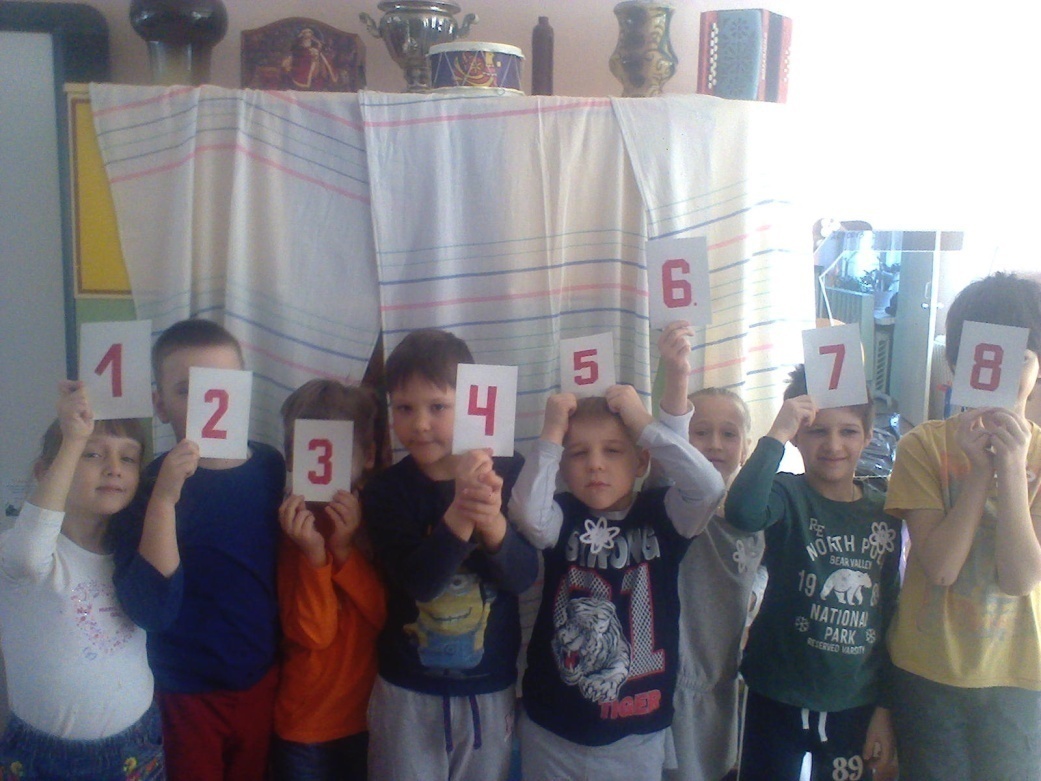 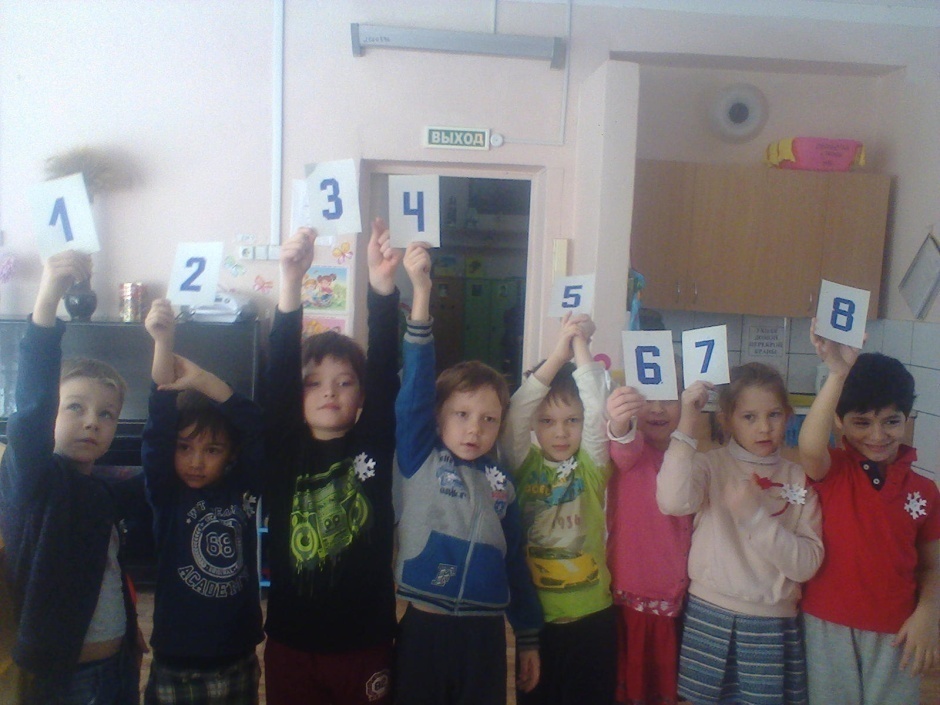 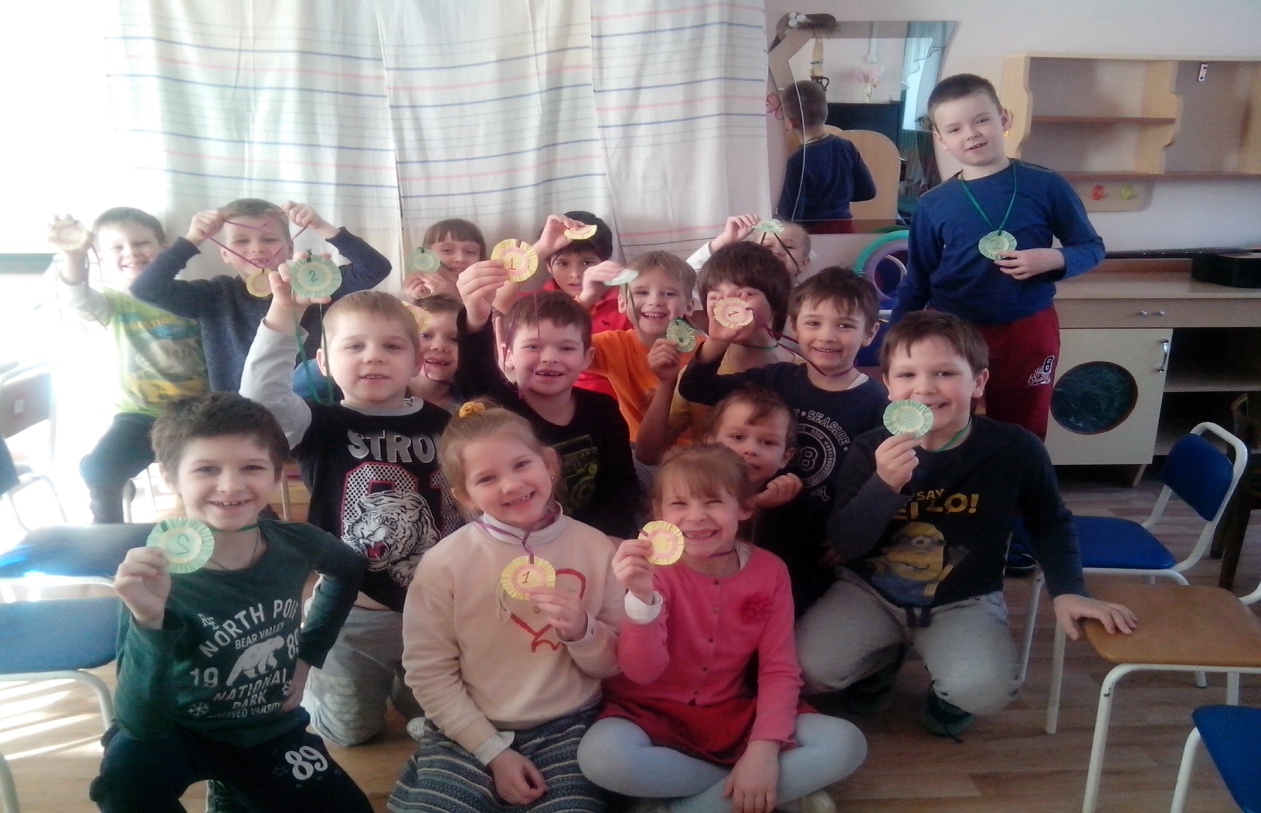 Викторина «Следствие ведут знатоки»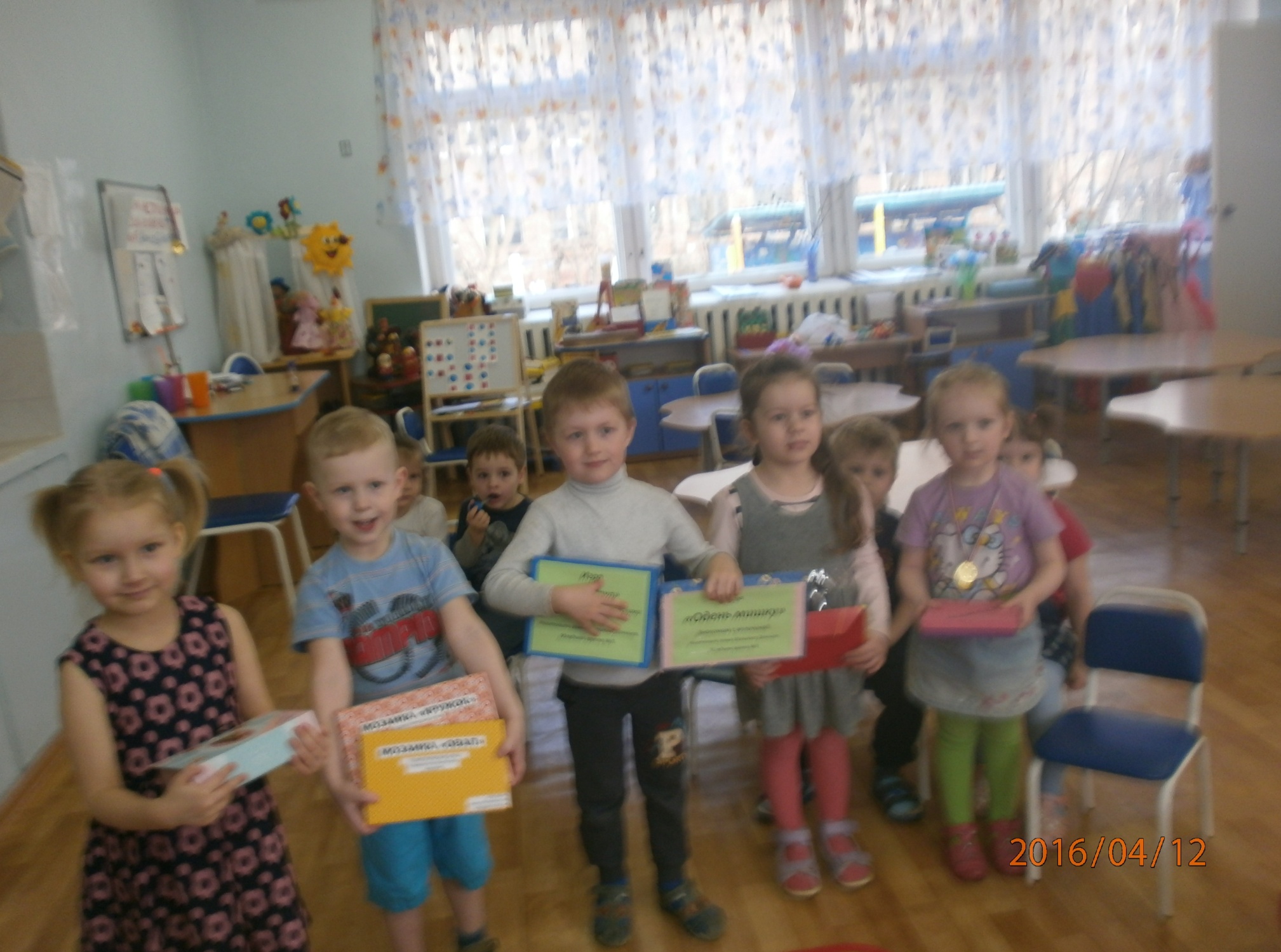 Защита занимательных игр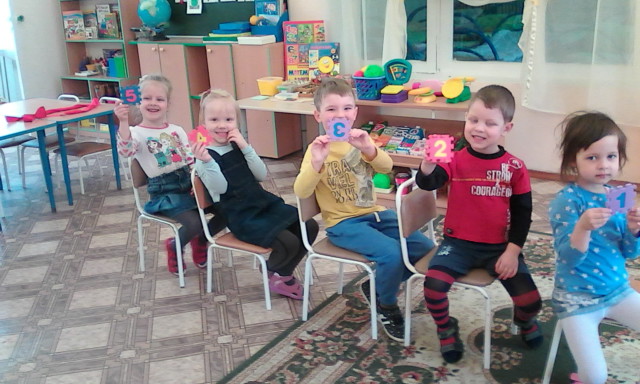 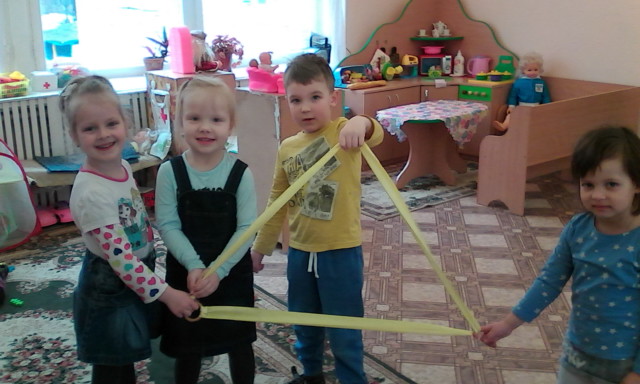 «Вовка в гостях у царицы Математики»Путешествие на планету Математика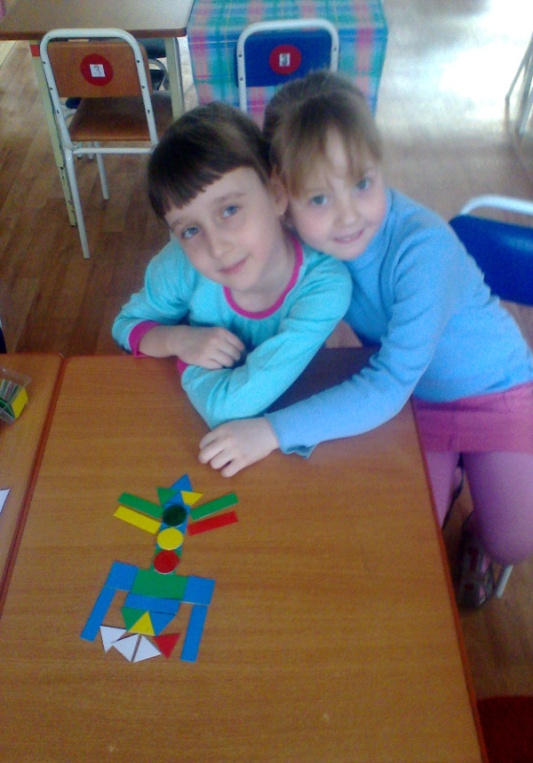 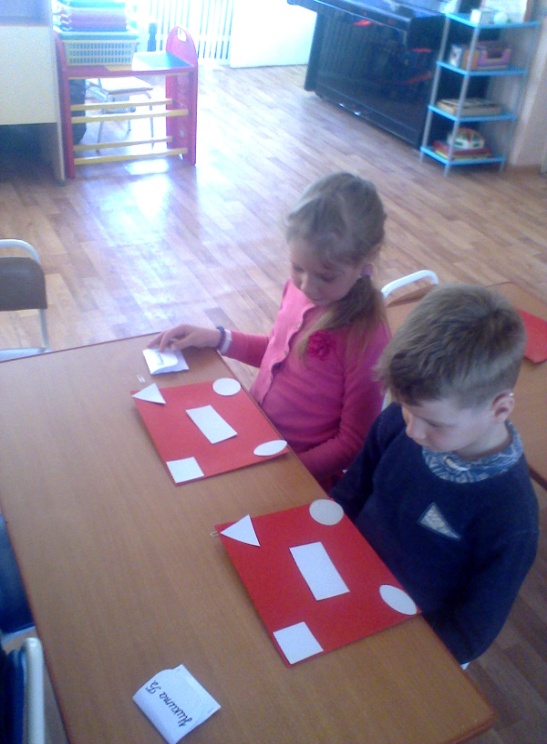 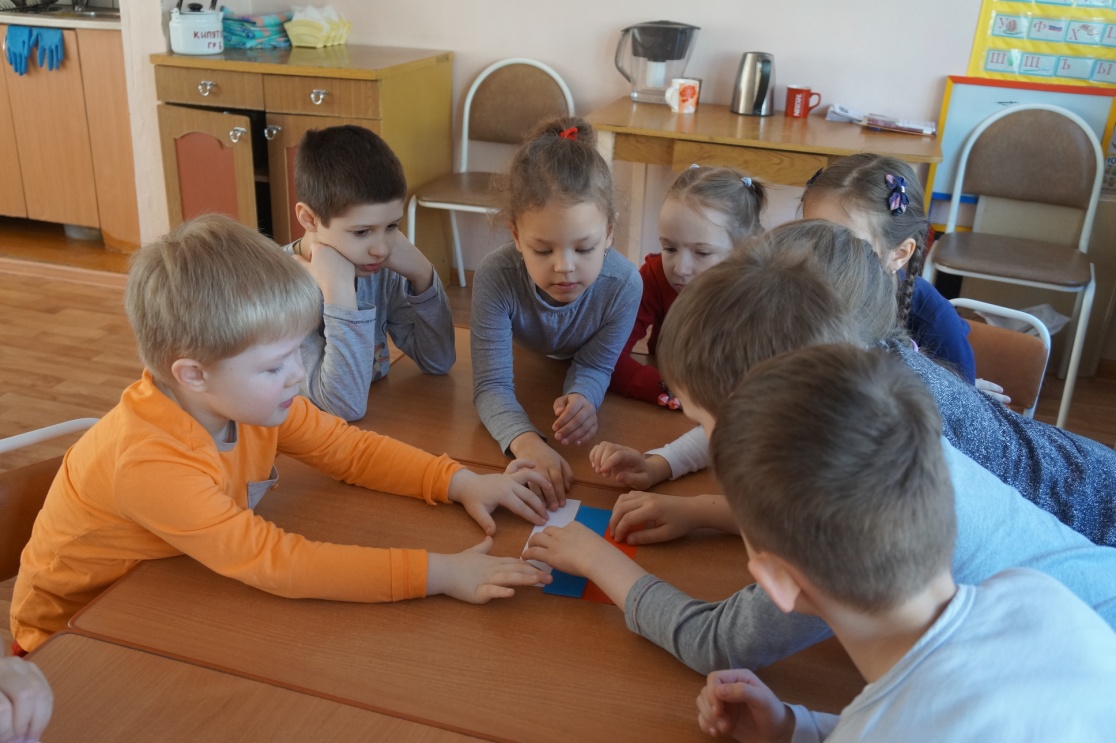 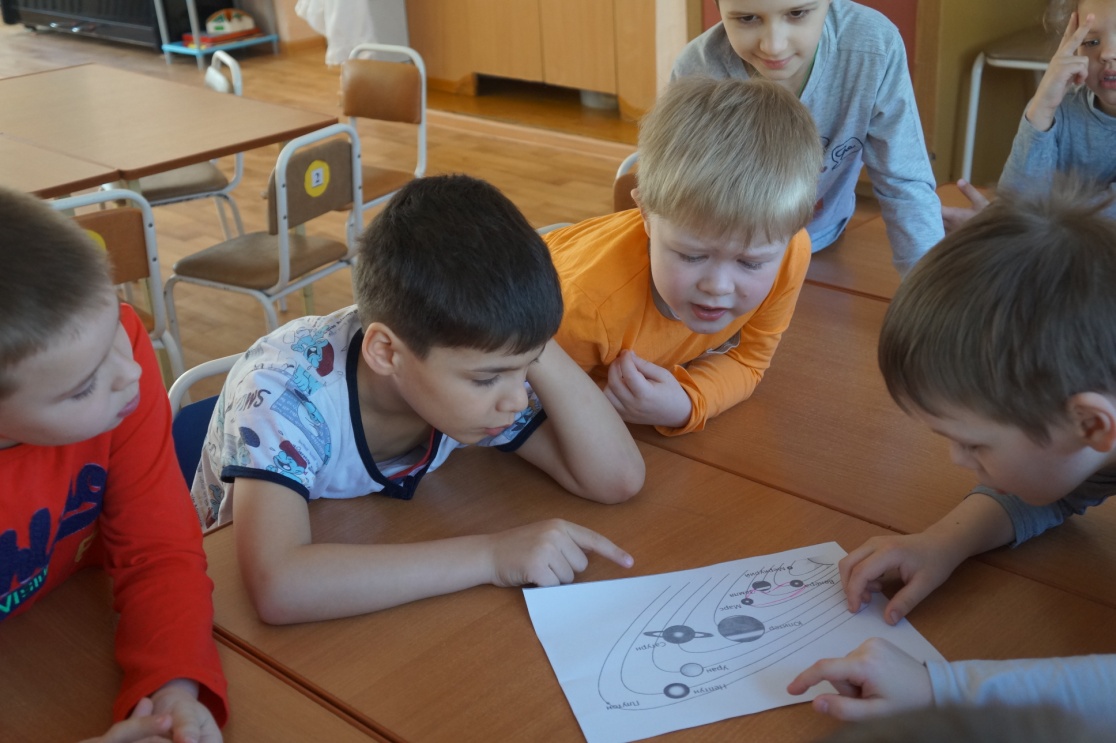 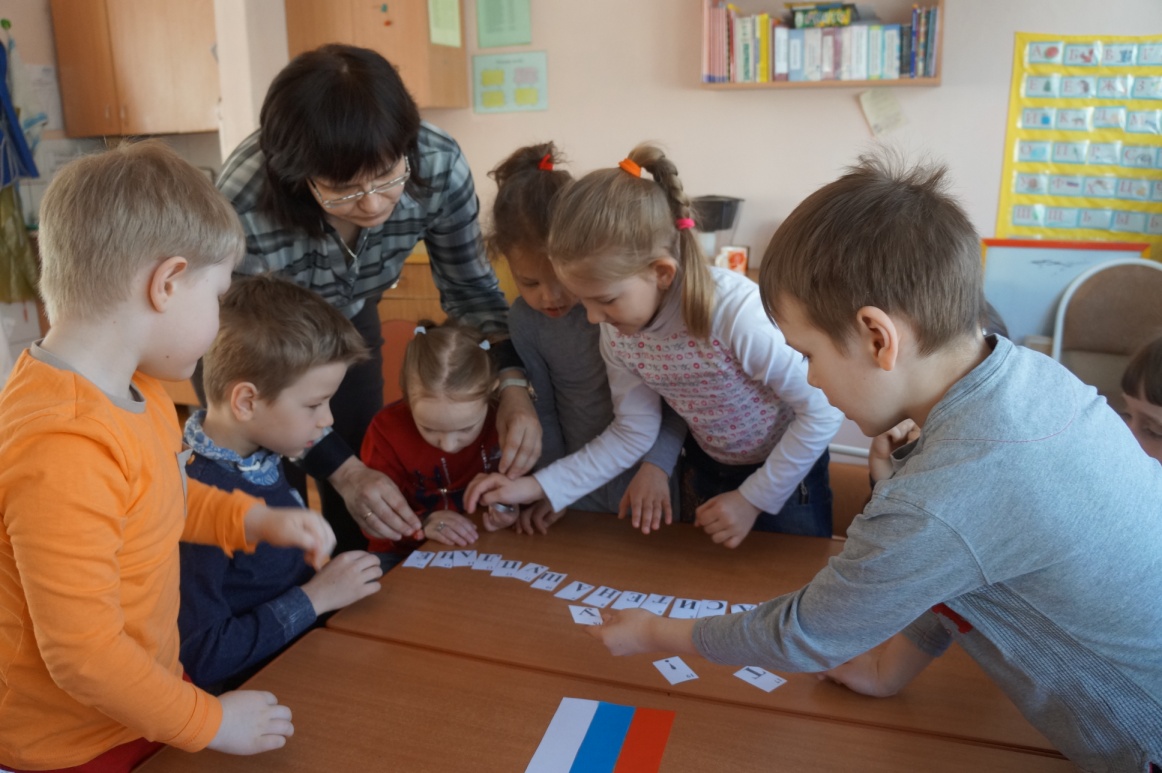 Итоговое занятие по ФЭМП даже у самых маленьких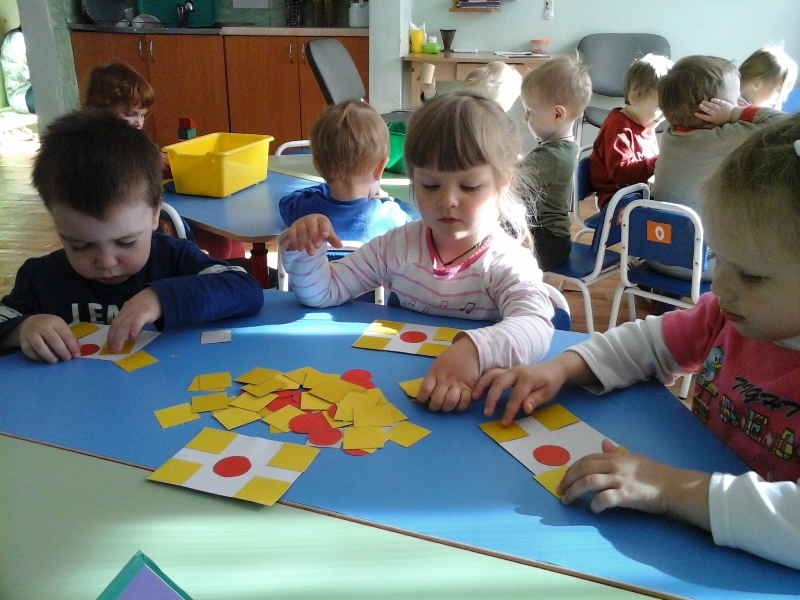 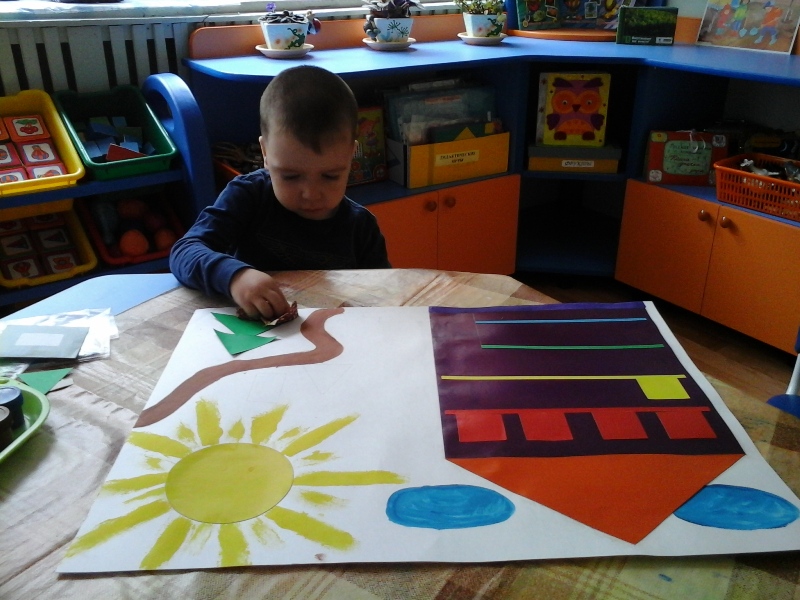 